Język  angielski -    grupa    Biedronki       17.12.2020r       Hello  children!  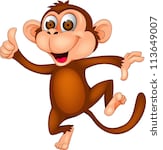 Jak zwykle witacie się z rodzicami i  ze swoją  maskotką. Przywitajcie się też z małpką Cheeky jej zaśpiewajcie piosenkę pt. „Hello Cheeky"          https://www.youtube.com/watch?v=2-NWFCsh_RINa  początek powtórzcie sobie nazwy zabawek, które, poznaliście na poprzedniej lekcji. Posłuchajcie jeszcze raz wymowy nowych wyrazów i powtarzajcie je głośno     TEDDY - miś                 BALL-  piłka       TRAIN- pociag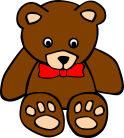 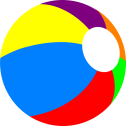 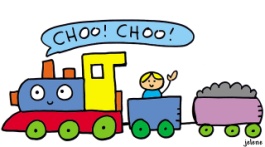      DOLL – lalka             ROBOT-  robot   CAR - samochód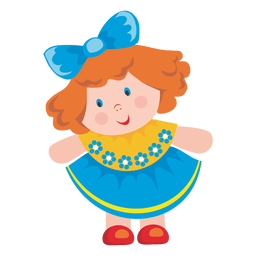 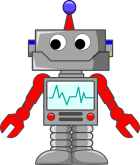 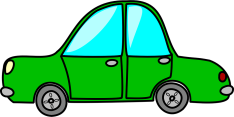 https://fiszkoteka.pl/zestaw/1362273-toys-3-4-latkiUtrwalcie sobie nowe słownictwo i obejrzyjcie prezentację  (klikajcie na stronie aby wejść w kolejne obrazki, nazywajcie po angielsku zabawki, które widzicie na ilustracjach) 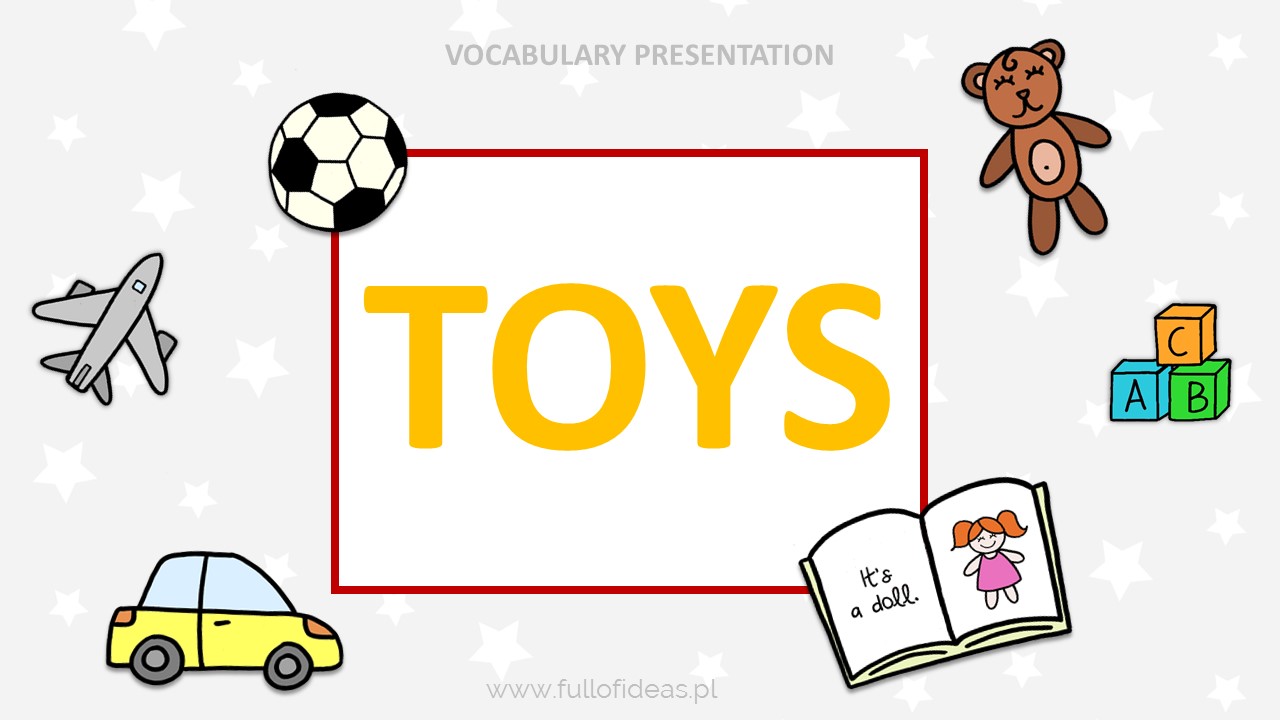 https://www.fullofideas.pl/wp-content/uploads/2018/03/TOYS_prezent.ppsxPoćwiczcie też sobie nowe słówka, słuchając  piosenki w której pojawiają  się nowe wyrazy oraz przypomnijcie sobie podstawowe kolory. Próbujcie zaśpiewać z nagraniem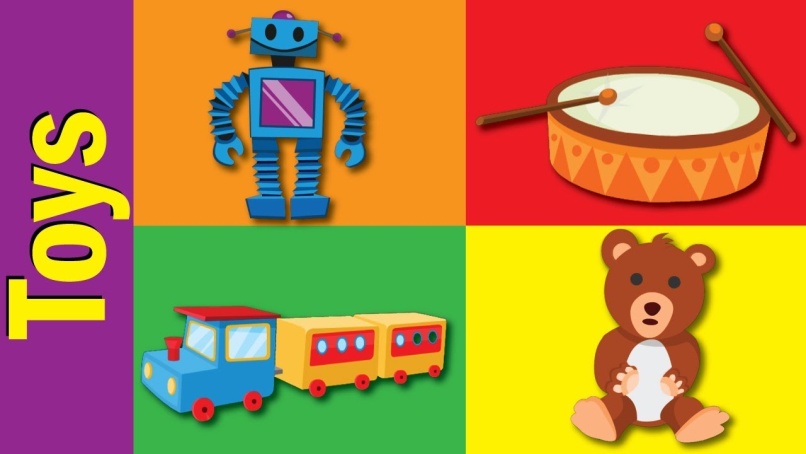 https://www.youtube.com/watch?v=1juznlQg5N8W wolnej chwili wykonajcie kartę pracy – pomalujcie zabawki zgodnie z instrukcją Na koniec zaśpiewajcie  piosenkę  żeby pożegnać się z małpką Cheeky:https://www.youtube.com/watch?v=vyxrwjQrkPg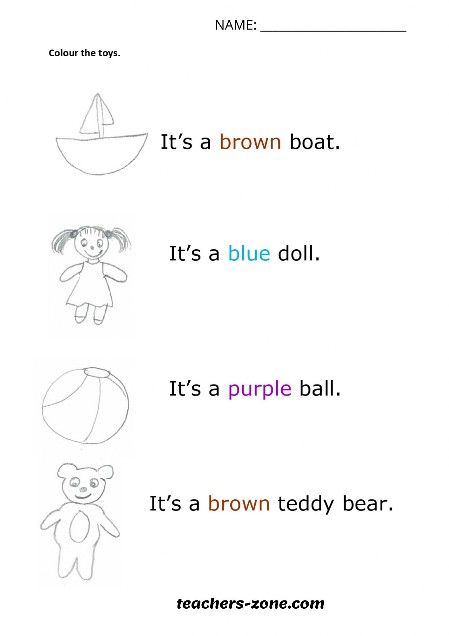 